Diseña su libro y escribe su historia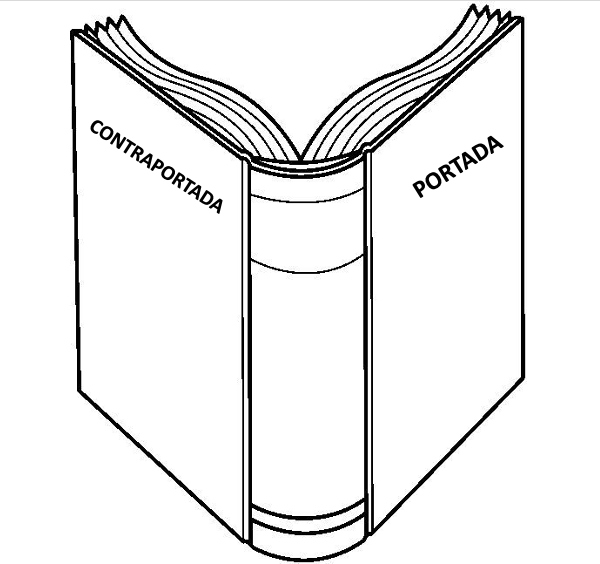 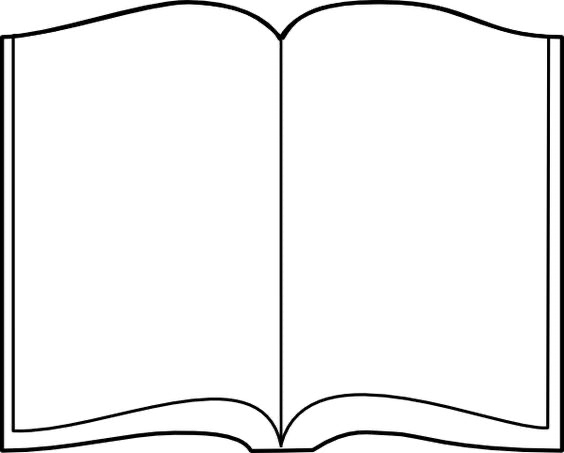 